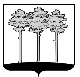 ГОРОДСКАЯ  ДУМА  ГОРОДА  ДИМИТРОВГРАДАУльяновской областиР Е Ш Е Н И Ег.Димитровград   24  мая  2017  года  	   	                                                       № 63/754  . О протесте исполняющего обязанности прокурора города Димитровграда Д.Ю.Фомичева от 16.05.2017 №07-01-2017 на решение Городской Думы города Димитровграда Ульяновской области второго созыва от 14.12.2016 №55/674 «Об утверждении бюджета города Димитровграда на 2017 год и плановый период 2018 и 2019 годов» (в редакции решения Городской Думы от 03.05.2017 №62/572)В целях приведения муниципальных правовых актов города Димитровграда Ульяновской области в соответствие с действующим законодательством, рассмотрев протест исполняющего обязанности прокурора города Димитровграда Д.Ю.Фомичева от 16.05.2017 №07-01-2017 на решение Городской Думы города Димитровграда Ульяновской области второго созыва от 14.12.2016 №55/674 «Об утверждении бюджета города Димитровграда на 2017 год и плановый период 2018 и 2019 годов» (в редакции решения Городской Думы от 03.05.2017 №62/572), рассмотрев мнение исполняющего обязанности Главы Администрации города Димитровграда Ульяновской области М.Р.Сенюты, представленное 22.05.2017 за №01-23/2795, Городская Дума города Димитровграда Ульяновской области второго созыва решила:1. Признать протест исполняющего обязанности прокурора города Димитровграда Д.Ю.Фомичева от 16.05.2017 №07-01-2017 на решение Городской Думы города Димитровграда Ульяновской области второго созыва от 14.12.2016 №55/674 «Об утверждении бюджета города Димитровграда на 2017 год и плановый период 2018 и 2019 годов» (в редакции решения Городской Думы от 03.05.2017 №62/572) подлежащим удовлетворению. 2. Приостановить действие:2.1. Пункта 4.82 части 4 решения Городской Думы города Димитровграда Ульяновской области второго созыва от 03.05.2017 №62/572 «О внесении изменений в решение Городской Думы города Димитровграда Ульяновской области второго созыва от 14.12.2016 №55/674 «Об утверждении бюджета города Димитровграда Ульяновской области на 2017 год и плановый период 2018 и 2019 годов»;2.2. Пункта 5.56 части 5 решения Городской Думы города Димитровграда Ульяновской области второго созыва от 03.05.2017 №62/572 «О внесении изменений в решение Городской Думы города Димитровграда Ульяновской области второго созыва от 14.12.2016 №55/674 «Об утверждении бюджета города Димитровграда Ульяновской области на 2017 год и плановый период 2018 и 2019 годов».3. Рекомендовать Администрации города Димитровграда Ульяновской области подготовить и внести в Городскую Думу города Димитровграда Ульяновской области проект изменений в решение Городской Думы города Димитровграда Ульяновской области второго созыва от 14.12.2016 №55/674 «Об утверждении бюджета города Димитровграда на 2017 год и плановый период 2018 и 2019 годов» в срок до 09 июня 2017 года в части исключения из бюджета города Димитровграда Ульяновской области на 2017 год и плановый период 2018-2019 годов изменений, внесенных пунктом 4.82 части 4 и пунктом 5.56 части 5 решения Городской Думы города Димитровграда Ульяновской области второго созыва от 03.05.2017 №62/572 «О внесении изменений в решение Городской Думы города Димитровграда Ульяновской области второго созыва от 14.12.2016 №55/674 «Об утверждении бюджета города Димитровграда Ульяновской области на 2017 год и плановый период 2018 и 2019 годов».4. Установить, что настоящее решение подлежит официальному
опубликованию и размещению в информационно-телекоммуникационной сети «Интернет» на официальном сайте Городской Думы города Димитровграда Ульяновской области (www.dumadgrad.ru).5. Контроль исполнения настоящего решения возложить на комитет по финансово-экономической политике и городскому хозяйству (Галиуллин).Глава города ДимитровградаУльяновской области                                                                   А.М.Кошаев       